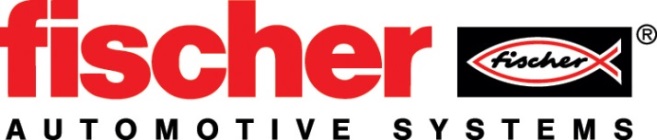 Výrobce kinematických interiérových dílů a výdechů z plastu pro vozy značek Mercedes, BMW, Audi a PorscheTermín:   1.6.2019. - 30.9.2019Očekáváme:  • Spolehlivost, samostatnost, časovou flexibilitu                     • Dokončenou docházku na základní škole nebo věk 15 let Nabízíme:     • Práci ve stabilní společnosti                     • Odpovídající platové ohodnocení                     • Místo výkonu práce: nový závod v Ivanovicích na HanéKontaktní osoba: Hana Hladká, tel.: 516 429 115, e-mail: hana.hladka@fischer-automotive.cz